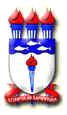 UNIVERSIDADE FEDERAL DE ALAGOASPRÓ-REITORIA DE EXTENSÃOCOORDENAÇÃO DE ASSUNTOS CULTURAISCORO DA UNIVERSIDADE FEDERAL DE ALAGOAS – CORUFALFicha de InscriçãoNome completo: __________________________________________________________________Documento de Identidade: ___________________________ CPF: __________________________Número de matrícula: ______________________________________________________________Contatos: (email, facebook, celular, outro) ________________________________________________________________________________Endereço: _______________________________________________________________________Complemento: ___________________________________________________________________Naipe:  ___ soprano		___ contralto		___ tenor		___ baixoDados Bancários:Banco: _________________ Agência: _________________ Conta Corrente:__________________Documentos necessários:a) histórico escolar analítico e comprovante de matrícula (ambos carimbados e assinados pela coordenação do curso);b) Comprovante de residência;c) Cópia de CPF e identidade;d) uma foto ¾ recente;e) extrato bancário atualizado, com movimentação, informando que a conta está ativa, não pode ser conta poupança. Maceió, ____ de agosto de 2016.___________________________________Assinatura do Candidato